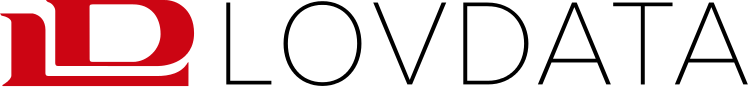 Forskrift om alkolås, alkolåsverksteder mv.Hjemmel: Fastsatt av Vegdirektoratet 30. mai 2018 med hjemmel i lov 18. juni 1965 nr. 4 om vegtrafikk (vegtrafikkloven) § 18, § 19 a, § 19 b og § 19 c, jf. delegeringsvedtak 4. mai 2018 nr. 704.Kapittel 1. Innledende bestemmelser§ 1. FormålForskriften skal ivareta sikkerhet, kvalitet og etterlevelse av påbudet om å ha installert alkolås i kjøretøy.Formålet med å ha alkolås installert i kjøretøy er å forhindre alkoholpåvirket kjøring.Trer i kraft 1 jan 2019.§ 2. VirkeområdeForskriften gjelder for den som driver persontransport mot vederlag på veg i Norge med kjøretøy i gruppene M2 og M3 og som omfattes av lov 21. juni 2002 nr. 45 om yrkestransport med motorvogn og fartøy (yrkestransportlova) § 4, § 6, § 9 og § 10.Dersom et kjøretøy som nevnt i første ledd er registrert i utlandet, er kjøretøyet unntatt kravene i forskriften.Trer i kraft 1 jan 2019.§ 3. DefinisjonerFølgende definisjoner legges til grunn i denne forskriften:Trer i kraft 1 jan 2019.Kapittel 2. Krav til alkolås§ 4. Krav til alkolåsAlkolåsen skal ha testsertifikat på at den tilfredsstiller EN 50436-1:2014 eller EN 50436-2:2014 utstedt av et akkreditert laboratorium, eller ha godkjenning fra en EU- eller EØS-medlemsstat for bruk i persontransport mot vederlag på veg.Kjøretøy som allerede har installert alkolås ved ikrafttredelse av denne forskrift kan fortsatt benytte denne så fremt den tilfredsstiller EN 50436-1:2007 eller EN 50436-2:2007 eller nyere standard.Alkolåsen skal ha komponent-typegodkjenning (E-merket) etter gjeldende regelverk for elektromagnetisk kompatibilitet for kjøretøy.Arbeid på alkolås skal utføres på et godkjent alkolåsverksted, jf. kapittel 3, eller ved fabrikkmontering gjennom kjøretøyfabrikanten.Trer i kraft 1 jan 2019.§ 5. Alkoholkonsentrasjon i pusteprøvenAlkolåsen skal være innstilt slik at kjøretøyet kun kan startes eller settes i bevegelse om alkoholkonsentrasjonen i førerens pust måles til å være mindre enn 0,10 milligram alkohol per liter luft.Trer i kraft 1 jan 2019.§ 6. Godkjent pusteprøveFøreren må avgi en godkjent pusteprøve for å kunne starte eller sette kjøretøyet i bevegelse. Alkolåsen kan ha en fristarttid på maksimalt 30 minutter.Ved bytte av fører skal den nye føreren av kjøretøyet avgi pusteprøve.Trer i kraft 1 jan 2019.§ 7. Forbikoplingsfunksjon for alkolåsDet skal ikke være en forbikoplingsfunksjon for alkolåsen i kjøretøyet. Dersom strømtilførselen brytes på alkolåsen, skal kjøretøyet ikke kunne settes i bevegelse.§ 8. NødfunksjonDersom alkolåsen har en funksjon for overstyring i nødsituasjoner, skal denne funksjonen ikke brukes til andre formål og være tidsbegrenset til høyst 8 timer.Trer i kraft 1 jan 2019.§ 9. Service og vedlikeholdTransportvirksomheten skal følge anvisningene til alkolåsprodusenten for service og vedlikehold.Trer i kraft 1 jan 2019.§ 10. Forbud mot bruk av kjøretøyDersom service på alkolåsen ikke er gjennomført innen 30 dager etter at fristen for service gikk ut, er det ikke tillatt å bruke kjøretøyet til persontransport mot vederlag.Trer i kraft 1 jan 2019.§ 11. MonteringsinstruksjonAlle alkolåser skal ha en monteringsinstruksjon.For kjøretøy der det ikke er nok å bryte strømmen til startmotoren, skal alkolåsen ha en monteringsinstruksjon for den aktuelle typen kjøretøy fra alkolåsprodusenten eller kjøretøyfabrikanten.Monteringsinstruksjonen etter annet ledd skal inneholde;Trer i kraft 1 jan 2019.§ 12. Installasjonsbekreftelse ved ettermonteringInstallasjon av en alkolås i kjøretøyet etter denne forskriften skal dokumenteres med en installasjonsbekreftelse fra den personen som har utført installasjonen.Installasjonsbekreftelsen skal inneholde opplysninger om;Alkolåsverkstedet skal sørge for at installasjonsbekreftelsen lagres i 5 år og er tilgjengelig for tilsyn.Kjøretøy med installasjonsbekreftelse i tråd med denne forskriften skal ikke fremstilles til ny godkjenning etter forskrift 5. juli 2012 nr. 817 om godkjenning av bil og tilhenger til bil (bilforskriften) § 17 og forskrift 4. oktober 1994 nr. 918 om tekniske krav og godkjenning av kjøretøy, deler og utstyr (kjøretøyforskriften) § 6-9.Trer i kraft 1 jan 2019.Kapittel 3. Vilkår og plikter for alkolåsverksteder§ 13. Godkjenning av alkolåsverkstedVirksomheter som oppfyller vilkårene i denne forskriften kan søke regionvegkontoret om godkjenning til å utføre arbeid på alkolås. Dokumentasjon for at vilkårene for å oppnå godkjenning er oppfylt skal vedlegges søknaden om godkjenning.Et alkolåsverksted som oppfyller vilkårene i denne forskriften skal få et godkjenningsbevis.Regionvegkontoret registrerer virksomheten i Statens vegvesen sitt elektroniske register. Registeret inneholder opplysninger om virksomheter som har søkt om godkjenning og alle virksomheter som har eller har hatt godkjenning. Registeret vil inneholde personopplysninger om ansvarlig leder. Registeret skal være i samsvar med det til enhver tid gjeldende regelverk.Trer i kraft 1 jan 2019.§ 14. Gebyr for godkjenning av alkolåsverkstedFor behandling av en søknad om godkjenning som alkolåsverksted skal alkolåsverkstedet betale et gebyr på 6 040 kroner.Trer i kraft 1 jan 2019.§ 15. Krav til lokaler og utstyrAlkolåsverkstedets lokaler og teknisk utstyr som benyttes til arbeid på alkolåsen skal være egnet til formålet.Utstyr som brukes ved arbeid på alkolåsen skal ha brukerveiledning og nødvendige spesifikasjoner for kalibrering. Utstyret skal benyttes i tråd med dette.Alkolåsverkstedet kan også utføre arbeid på alkolåsen andre steder enn i verkstedets lokaler forutsatt at dette gjøres på forsvarlig måte med pliktig utstyr.Trer i kraft 1 jan 2019.§ 16. Krav til ansvarlig leder og stedfortrederFor ethvert alkolåsverksted skal det være utpekt en ansvarlig leder. Den ansvarlige lederen skal være kontaktpersonen til regionvegkontoret.Ansvarlig leder skal til enhver tid besitte de kunnskaper og ferdigheter som er nødvendige for å utføre arbeid på alkolåsen, jf. kompetansekravet som følger av § 17 annet ledd.Ansvarlig leder skal bruke monteringsinstruksjonen ved installasjon av alkolåsen og fylle ut en installasjonsbekreftelse, jf. § 11 og § 12.Ansvarlig leder skal;Dersom ansvarlig leder skal føre kjøretøyet som arbeidet på alkolåsen utføres på, må vedkommende ha førerkort for aktuell kjøretøyklasse, jf. forskrift 19. januar 2004 nr. 298 om førerkort m.m. Unntak i førerkortforskriften § 12-2 første ledd gjelder.Ved ansvarlig leder sitt fravær skal det utpekes en stedfortreder. Stedfortreder skal oppfylle kravene til å være ansvarlig leder. Regionvegkontoret kan gjøre unntak fra kravet til stedfortreder når kravet vil virke urimelig av hensyn til alkolåsverkstedets størrelse.Trer i kraft 1 jan 2019.§ 17. Krav til installatørenInstallatøren skal til enhver tid besitte de kunnskaper og ferdigheter som er nødvendige for å utføre arbeid etter denne forskriften.Installatøren skal ha gjennomgått relevant opplæring om alkolås. Opplæringen skal minst omfatte;Installatør skal benytte monteringsinstruksjon ved installasjon av alkolåsen og fylle ut en installasjonsbekreftelse, jf. § 11 og § 12.Installatøren skal tilfredsstille samme krav til førerkort som ansvarlig leder, jf. § 16 femte ledd.Trer i kraft 1 jan 2019.§ 18. Krav til kvalitetssystemAlkolåsverkstedet skal etablere og vedlikeholde et kvalitetssystem for alkolåsverkstedets aktiviteter knyttet til arbeidet med alkolås.Kvalitetssystemet skal inneholde følgende:Kvalitetssystemet skal dokumenteres skriftlig. Dokumentasjonen skal til enhver tid være tilgjengelig for tilsynsmyndigheten.Trer i kraft 1 jan 2019.§ 19. Ansvar for informasjon om bruk av alkolåsAlkolåsverkstedet skal sørge for at transportvirksomheten får en skriftlig brukerveiledning for alkolåsen. Veiledningen skal beskrive hvordan alkolåsen fungerer, hvordan den skal brukes og når service skal utføres.Installatør eller ansvarlig leder for alkolåsverkstedet skal sørge for at transportvirksomheten umiddelbart etter at alkolåsen er installert i kjøretøyet, informeres muntlig om alkolåsens funksjon og instrueres i hvordan den skal brukes.Trer i kraft 1 jan 2019.§ 20. Krav til utstyr og sikkerhet for datahåndteringAlkolåsverkstedet har ansvaret for at dataoverføring fra alkolåsen skjer med formålstjenlig utstyr og at dataoverføringer skjer på en slik måte at sikkerhetselementene som beskytter dataenes integritet og ekthet er intakte.Resultat av alkolåsens pusteprøver skal ikke lagres, lastes ned, eller leses.Tekniske data fra alkolåsen kan bare lastes ned, leses og lagres i den grad det er nødvendig for å utføre service. Data som er lastet ned fra alkolåsen slettes umiddelbart etter at nødvendig service og vedlikehold er gjennomført.Trer i kraft 1 jan 2019.Kapittel 4. Tilsyn med og reaksjoner mot alkolåsverksteder§ 21. TilsynRegionvegkontoret fører tilsyn med virksomheter som utfører arbeid på alkolåser og at de etterlever denne forskriften.Alkolåsverkstedet plikter å gi regionvegkontoret adgang til lokalene, og bistå slik det ellers er nødvendig for å gjennomføre tilsyn, herunder fremvise og utlevere til kontroll utstyr og dokumenter som angår arbeid på alkolås og virksomheten for øvrig.Regionvegkontoret kan som en del av tilsynet utføre stikkprøvekontroll på arbeidet med alkolås. Dersom det er nødvendig for å utføre tilsynsoppgavene kan regionvegkontoret også innkalle kjøretøyet til stikkprøvekontroll.Trer i kraft 1 jan 2019.§ 22. Reaksjoner mot alkolåsverkstederSom ledd i regionvegkontorets tilsyn kan alkolåsverkstedet gis pålegg om retting som er nødvendig for å sikre at arbeidet utføres i samsvar med forskriften.Dersom pålegg om retting ikke er foretatt innen gitt frist, kan regionvegkontoret fastsette en tvangsmulkt. Tvangsmulkten kan fastsettes som et engangsbeløp eller som en mulkt som løper fra det tidspunktet en gitt frist for retting er overskredet og til retting er foretatt. Endelig vedtak om betaling av tvangsmulkt er tvangsgrunnlag for utlegg, jf. tvangsfullbyrdelsesloven § 7-2. Tvangsmulkt inndrives av regionvegkontoret.For mindre vesentlige forhold kan det gis advarsel.Regionvegkontoret kan midlertidig eller permanent tilbakekalle alkolåsverkstedets godkjenning dersom det avdekkes:I vurderingen av om godkjenningen skal tilbakekalles skal det tas hensyn til i hvilken grad verkstedets administrative ledelse kan bebreides for overtredelsen.Første gangs tilbakekalling av godkjenningen skal normalt gjelde fra tre til seks måneder, andre gangs tilbakekalling fra seks til tolv måneder og tredje gangs tilbakekalling for minst tolv måneder. I særlige tilfeller kan godkjenningen tilbakekalles for alltid.Ved tilbakekall av en godkjenning av alkolåsverkstedet skal regionvegkontoret tilbakekalle godkjenningsbeviset som nevnt i § 13 annet ledd.Trer i kraft 1 jan 2019.Kapittel 5. Avsluttende bestemmelser§ 23. Kontroll langs vegRegionvegkontoret og politiet kan gjennomføre kontroll langs veg av alkolås i kjøretøy som nevnt i § 2 første ledd. Kontroll kan omfatte alkolåsen med tilhørende komponenter.Regionvegkontoret kan gi transportvirksomheten pålegg om retting, som disse straks plikter å etterkomme. Bestemmelsene om kontroll lang veg i lov 18. juni 1965 nr. 4 om vegtrafikk gjelder for øvrig så langt de passer.Trer i kraft 1 jan 2019.§ 24. OvertredelsesgebyrRegionvegkontoret kan ilegge transportvirksomheten overtredelsesgebyr på kroner 8 000 dersom kjøretøyet som nevnt i § 2 første ledd ikke har installert alkolås.Bestemmelsene i forskrift 17. september 1993 nr. 855 om gebyr for visse overtredelser av vegtrafikkloven § 3, § 5, § 6, § 7, § 8 og § 9 gjelder så langt de passer.Overtredelsesgebyr ilegges ikke dersom overtredelsen fremstår som særlig graverende eller av andre særlige grunner bør følges opp ved vanlig straffeprosessuell forfølgning etter vegtrafikkloven § 31 første ledd.Trer i kraft 1 jan 2019.§ 25. Klage på vedtakVedtak fattet i medhold av denne forskriften kan påklages i henhold til lov 10. februar 1967 om behandlingsmåten i forvaltningssaker (forvaltningsloven).Trer i kraft 1 jan 2019.§ 26. UnntakVegdirektoratet kan gjøre unntak fra denne forskriften dersom det foreligger særlig tungtveiende grunner.Regionvegkontoret kan, i enkelttilfelle, gjøre unntak fra § 15, § 16 og § 17 i denne forskriften, når det foreligger særlig tungtveiende grunner.Trer i kraft 1 jan 2019.§ 27. OvergangsordningerKjøretøy som er registrert før ikrafttredelse av forskriften må etter § 2 første ledd ha installert alkolås senest innen 1. januar 2024.Trer i kraft 1 jan 2019.§ 28. IkrafttredelseForskriften trer i kraft 1. januar 2019.a)alkolås: en teknisk innretning som skal hindre at kjøretøyet kan startes eller settes i bevegelse når føreren har ulovlige verdier av alkohol i luften føreren puster ut, jf. vegtrafikkloven § 22b)arbeid på alkolås: installasjon, avinstallasjon, reparasjon og service på alkolås som ikke foretas hos kjøretøyfabrikantc)alkolåsverksted: virksomhet som har fått godkjenning av regionvegkontoret til å utføre arbeid på alkolåsd)installatør: person som fyller vilkårene for å arbeide med alkolås og som er ansatt i et godkjent alkolåsverkstede)service: kalibrering og vedlikehold av alkolåsen i henhold til produsentens anvisning og kontroll av dennes installasjon i kjøretøyet og av funksjoner som skal sikre at alkolåsen fungerer korrektf)pusteprøve: prøve føreren må avgi ved å puste i alkolåsen for at kjøretøyet skal kunne starte eller settes i bevegelseg)monteringsinstruksjon: en kjøretøyspesifikk instruksjon på hvordan alkolåsen skal monteres i kjøretøyeth)installasjonsbekreftelse: dokumentasjon på hvordan alkolåsen er installert i det aktuelle kjøretøyeti)kvalitetsstyringssystem: systematiske tiltak som dokumenterer at arbeidet utøves i samsvar med krav fastsatt i lov og forskriftj)nødfunksjon: mulighet for overstyring av alkolåsen gjennom blant annet nødnummer eller tildeling av kodek)forbikoplingsfunksjon: en bryter eller annen innretning som kan sette alkolåsen ut av funksjonl)fristarttid: tid fra godkjent pusteprøve er avlagt til det må avlegges ny pusteprøve ved stans av kjøretøyetm)transportvirksomhet: den som driver persontransport mot vederlag på veg i Norge i henhold til forskriftens § 2.a)opplysninger om hvilken kjøretøymodell og type som instruksjonen gjelder for,b)beskrivelse av hvilke kretser i kjøretøyet som må brytes, hvordan tilkoblingspunktene identifiseres og hvilke tilleggskomponenter som skal brukes,c)opplysninger om hvem som har utarbeidet instruksjonen,d)bekreftelse fra kjøretøyprodusenten eller kjøretøyimportøren på at tilkoblingen til bilens system ikke kan påvirke andre systemer i bilen under kjøring, ved feil eller strømbrudd i alkolåsen.a)kjøretøyets registreringsnummer,b)alkolåsens fabrikant og serienummer,c)referanse til anvendt monteringsinstruksjon,d)navn på alkolåsverkstedet og installatøren,e)dato for installasjonen og neste service.a)påse at alt arbeid på alkolås utføres etter kravene i denne forskrift og etter gjeldende regelverk,b)samordne arbeidet ved alkolåsverkstedet,c)veilede installatørene i alkolåsverkstedet,d)sørge for at etterutdanning av installatørene gjennomføres ved behov,e)påse at alkolåsverkstedet dokumenterer gjennomført opplæring.a)gjeldende regler for utføring av arbeid på alkolås,b)alkolåsens funksjon,c)arbeidsmetoder og utstyr ved installasjon, avinstallasjon, service og reparasjon,d)metoder og utstyr for gjennomføring av arbeid på alkolås,e)dokumentasjon for utført installasjon,f)datasikkerhet og datahåndtering for alkolåsen.a)organisering av virksomheten der det fremgår hvem som har ansvar for at arbeidet utføres i samsvar med denne forskriften,b)de ansattes kompetanse, herunder prosedyrer for opplæring og vedlikehold av kompetanse,c)prosedyrer for kalibrering og periodisk vedlikehold av utstyr,d)prosedyrer for gjennomføring av arbeid etter denne forskriften herunder dokumentasjon på monteringsinstruksjon, installasjonsbekreftelse, navn på installatøren som utfører arbeid med alkolåsen og hvilket kjøretøy arbeidet ble utført på,e)prosedyrer for oppbevaring av teknisk informasjon om alkolåsen,f)prosedyrer for behandling av elektroniske data tilknyttet alkolåsen,g)tilgjengelig nødvendig regelverk.a)vesentlige eller gjentatte avvik fra kravene til lokaler, utstyr, kompetanse, kvalitetsstyring og datahåndtering,b)vesentlige eller gjentatte avvik fra kravene til installasjon og dokumentasjon,c)at pålegg ikke etterkommes eller at skriftlig advarsel ikke tas til følge,d)at alkolåsverkstedet unndrar seg tilsyn.